Sport and health, FKKT, UL								Name and surname:_________________________Write a general assessment of your lifestyle (diet, sleep, relaxation, physical activity, vices) in terms of the health recommendations you know. Use an emoji to mark your current feeling.Write down the lifestyle change goals you would like to achieve in 4 weeks:By signing, I undertake to achieve the goals I have set for myself within 4 weeks: ______________________________Write the data for the measurements:Write a reflection / diary / observation related to the achievement of personal goals (what you did, changed, achieved...) in the past week. Show how you feel with an emoji.A goal that I will achieve in 4 weeks. Intervention - what will you do for it in week 1?Intervention - what will you do for it in week 2? Intervention - what will you do for it in week 3?Intervention - what will you do for it in week 4?For me, the most important thing is:Food and fluids:Sleep:Relaxation:Physical activitySitting:Vices/risky health behaviors/peculiarities:Date of measurementResting heart rate(in ft/min)Body weight (in kg)Waist circumference (in cm)Hip circumference (in cm)Abdominal circumference (in cm)Mobility – sitting forward (in cm)Movement quality – FMS squat (1-3)Aerobic endurance –__________ (write the test)Trunk strength –__________ (write the test)Trunk strength –__________ (write the test)Trunk strength –__________ (write the test)Week 1Week 2Week 3Week 4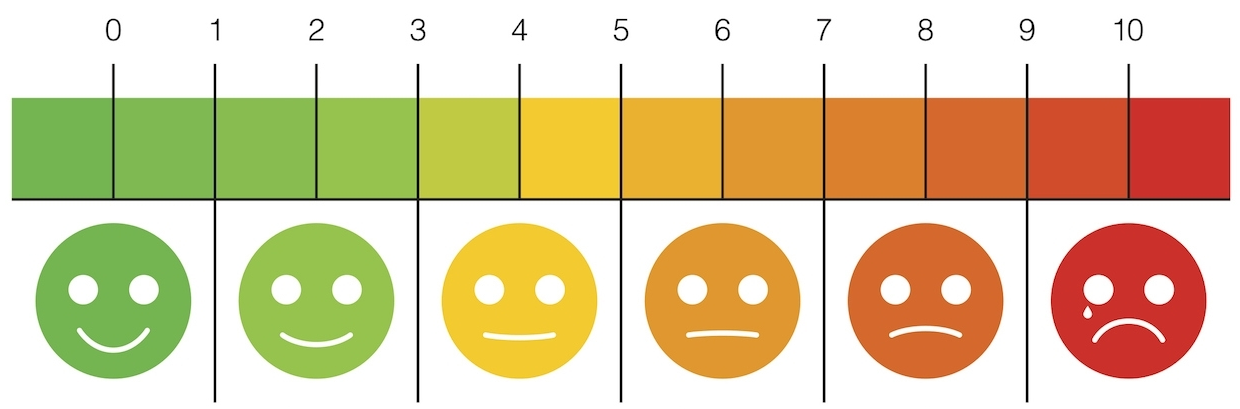 